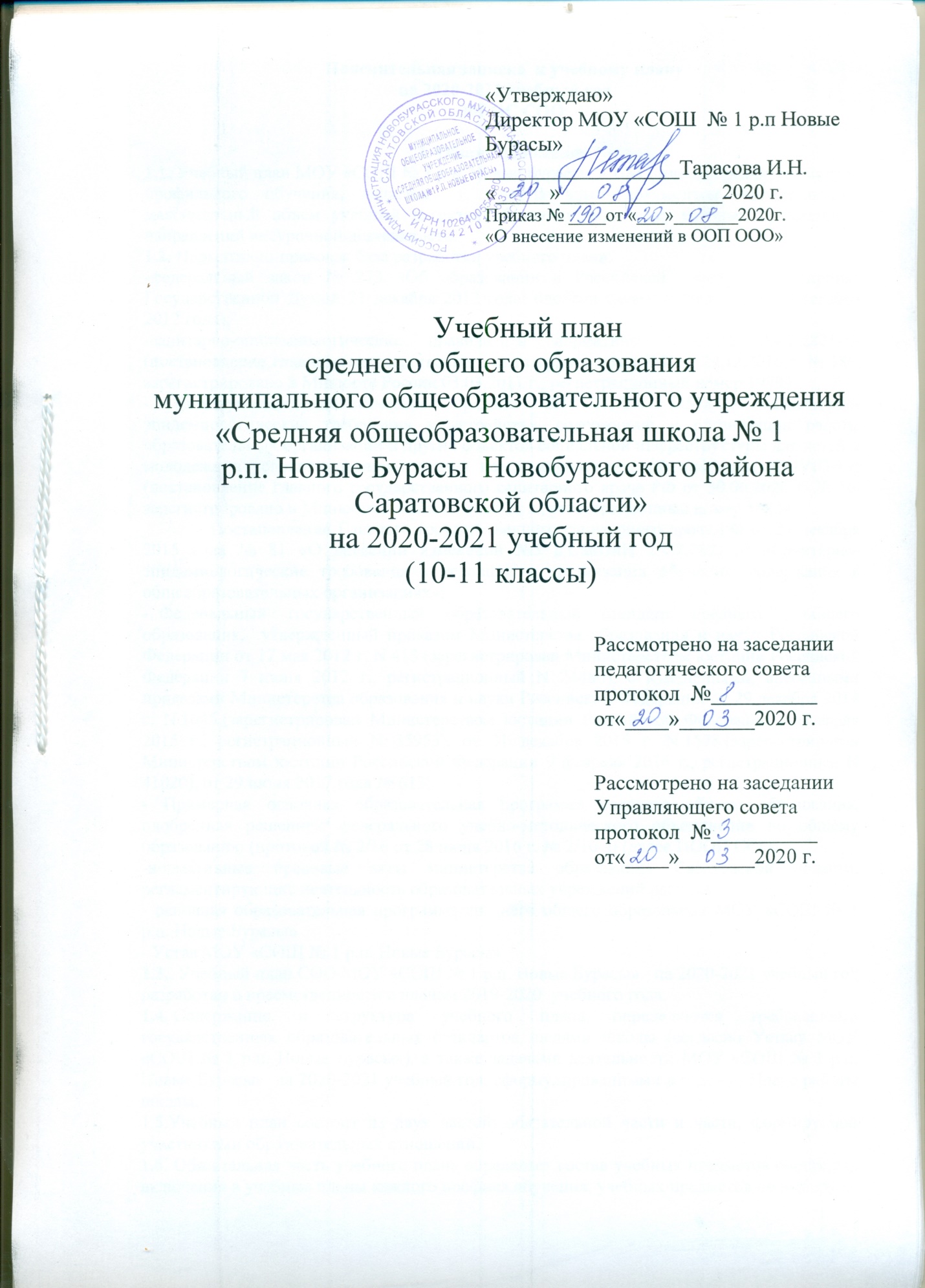 Пояснительная записка  к учебному плану на 2020-2021 учебный год     ФГОС СОО1. Общие положенияУчебный план МОУ «СОШ № 1 р.п. Новые Бурасы» в 10-11 классах реализует модели профильного обучения, является    нормативным документом, определяющим максимальный объем учебный нагрузки обучающихся, состав учебных предметов и направлений внеурочной деятельности.  Нормативно-правовая база разработки учебного плана: -федеральный закон № 273 «Об образовании в Российской  Федерации» (принят Государственной Думой 21 декабря 2012 года; одобрен Советом Федерации 26 декабря 2012 года);-санитарно-эпидемиологические правила и нормативы СанПиН 2.4.2.2821-10 (постановление главного государственного санитарного врача РФ от 29.12.2010 г. № 189, зарегистрировано в Минюсте России 03.03.2011 г., регистрационный номер 19993),- санитарно-эпидемиологические правила СП 3.1/2.4. 3598-20 «Санитарно-эпидемиологические требования к устройству, содержанию и организации работы образовательных организаций и других объектов социальной инфраструктуры для детей и молодежи в условиях распространения новой короновирусной инфекции (COVID-19) (постановление главного государственного санитарного врача РФ от 30.06.2020 г. № 16, зарегистрировано в Минюсте России 03.08.2020 г., регистрационный номер 58824);- Постановление Главного государственного санитарного врача РФ от 24 декабря 2015 года № 81 «О внесении изменений №3 в СанПиН 2.4.2.2821-10 «Санитарно-эпидемиологические требования к условиям и организации обучения, содержания в общеобразовательных организациях»;- Федеральный  государственный  образовательный  стандарт  среднего    общего  образования,  утвержденный приказом Министерства образования и науки Российской Федерации от 17 мая 2012 г. N 413 (зарегистрирован Министерством юстиции Российской Федерации 7 июня 2012 г., регистрационный N 24480), с изменениями, внесенными приказами Министерства образования и науки Российской Федерации от 29 декабря 2014 г. N 1645 (зарегистрирован Министерством юстиции Российской Федерации 9 февраля 2015 г., регистрационный N 35953), от 31 декабря 2015 г. N 1578 (зарегистрирован Министерством юстиции Российской Федерации 9 февраля 2016 г., регистрационный N 41020), от 29 июня 2017 года № 613;- Примерная основная образовательная программа среднего общего образования, одобренная решением федерального учебно-методического объединения по общему образованию (протокол № 2/16 от 28 июня 2016 г. № 2/16-з) (далее ПООП СОО);-нормативные правовые акты министерства образования Саратовской области, регламентирующие деятельность образовательных учреждений региона- основная образовательная программа среднего общего образования МОУ «СОШ № 1 р.п. Новые Бурасы»- Устав МОУ «СОШ № 1 р.п. Новые Бурасы» Учебный план СОО МОУ «СОШ № 1 р.п. Новые Бурасы»   на 2020-2021 учебный год разработан в преемственности с планом 2019-2020  учебного года. Содержание и структура учебного плана определяются требованиями государственных образовательных стандартов, целями школы (согласно Уставу МОУ «СОШ № 1 р.п. Новые Бурасы»), а также задачами деятельности МОУ «СОШ № 1 р.п. Новые Бурасы»  на 2020-2021 учебный год, сформулированными в годовом Плане работы школы.1.5.Учебный план состоит из двух частей: обязательной части и части, формируемой участниками образовательных отношений.1.6. Обязательная часть учебного плана определяет состав учебных предметов общих для включения в учебные планы каждого профиля обучения, учебных предметов по выбору из обязательных предметных областей, указанием базового или углубленного уровня обучения. 1.7.Обязательная часть учебного плана МОУ «СОШ № 1 р.п. Новые Бурасы» каждого профиля обучения содержит 11 (12) учебных предметов и предусматривает изучение не менее одного учебного предмета из каждой обязательной предметной области, определенной ФГОС СОО: 1.8. Обязательными и общими для всех профилей обучения являются учебные предметы : «Русский язык»,  «Литература»,  «Иностранный  язык»,  «Математика», «История» (или «Россия в мире»), «Астрономия», «Физическая  культура»,  «Основы  безопасности жизнедеятельности».         При этом учебный план профиля обучения содержит не менее 3 (4) учебных предметов на углубленном уровне изучения из соответствующей профилю обучения предметной области и (или) смежной с ней предметной области, кроме универсального профиля обучения.     Учебный предмет -  «Физическая культура» реализуется в объеме 2 часа в неделю в 10-11 классах в урочной форме и 1 час в рамках внеурочной деятельности (на основании Постановления Главного государственного санитарного врача РФ от 24 ноября 2015 года № 81 «О внесении изменений № 3  в СанПиН 2.4.2.2821-10 «Санитарно-эпидемиологические требования к условиям и организации обучения, содержания в общеобразовательных организациях», раздела 10.20).    1.9.  В  учебном  плане  предусмотрено  выполнение  обязательного  для  всех  обучающихся индивидуального  проекта.           Индивидуальный  проект  представляет  собой особую форму организации деятельности обучающихся (учебное исследование или учебный проект).          Результаты выполнения индивидуального проекта должны отражать: -сформированность  навыков  коммуникативной,  учебно-исследовательской деятельности, критического мышления;  способность  к  инновационной,  аналитической,  творческой,  интеллектуальной деятельности; - сформированность  навыков  проектной  деятельности,  а  также  самостоятельного применения  приобретенных  знаний  и  способов  действий  при  решении  различных  задач, используя знания одного или нескольких учебных предметов или предметных областей; способность постановки цели и формирования гипотезы исследования, планирования работы, отбора и интерпретации необходимой информации, структурирования аргументации результатов исследования на основе собранных данных, презентации результатов.          Индивидуальный  проект  выполняется  обучающимися  самостоятельно  под руководством  учителя  по  выбранной  теме   в  рамках  одного  или  нескольких  изучаемых учебных  предметов,  курсов   в  любой  избранной  области  деятельности,  практической, учебно-исследовательской,  социальной  или  иной.         Индивидуальный  проект  выполняется  в течение одного года (10 класс) в рамках учебного времени, отведенного учебным планом, и должен быть представлен в виде завершенного учебного исследования или разработанного проекта: информационного, конструкторского, инженерного.   1.10 В рамках  изучения  предмета  «Основы  безопасности  жизнедеятельности»  и   в соответствии  с  приказом  Министерства  обороны  Российской  Федерации  и  Министерства образования  и  науки  Российской  Федерации  от  24  февраля  2010  г.  №  96/134  «Об утверждении  Инструкции  об  организации  обучения  граждан  Российской  Федерации начальным  знаниям  в  области  обороны  и  их  подготовки  по  основам  военной  службы  в образовательных  учреждениях  среднего     общего  образования,  образовательных учреждениях  начального  профессионального  и  среднего  профессионального  образования  и учебных  пунктах»  с  учащимися  10  класса   в  конце  учебного  года,  после  освоения  годовой учебной программы по предмету «Основы безопасности жизнедеятельности»,  организуются    учебные  сборы  по  основам  военной  службы.   1.11.Часть плана, формируемая участниками образовательных отношений, обеспечивает реализацию индивидуальных потребностей учащихся, запросов их родителей (законных представителей) и возможностей педагогического коллектива Школы, включая:- увеличение учебных часов, предусмотренных на изучение отдельных учебных предметов обязательной части;- элективные курсы по выбору и проектную деятельность;- факультативные курсы   1.12. Внеурочная деятельность    осуществляется во второй половине дня. Величину  недельной образовательной нагрузки, реализуемой через внеурочную деятельность, определяют за пределами количества часов, отведенных на освоение обучающимися учебного плана. Внеурочная деятельность в каникулярное время может реализовываться в рамках тематических образовательных программ.  2. Структура и содержание учебного плана.2.1. Учебный план МОУ «СОШ № 1 р.п. Новые Бурасы» построен на основе Примерных вариантов учебных планов соответствующих профилей с учетом интересов и потребностей учащихся, их родителей (законных представителей) и возможностей педагогического коллектива школы.2.2. Учебный план Учебный  план  СОО  реализует  основную  образовательную  программу среднего  общего  образования  в  соответствии  с  требованиями  ФГОС  среднего  общего образования  и  обеспечивает  реализацию  следующих  профилей  обучения:  естественнонаучного, социально-экономического, технологического, универсального.2.3.Каждый профиль обучения включает общие предметы в соответствии с п.1.7, 1.8 пояснительной записки и свой перечень учебных предметов, изучаемых на углубленном уровне:2.4. Часть учебного плана, формируемая участниками образовательных отношений, распределена следующим образом:Технологический профиль – элективные курсы -   «Актуальные вопросы школьной географии» - 1 ч., «Химия: теория и практика»- 1ч., «Актуальные вопросы современной биологии»- 1 ч.Социально –экономический профиль – элективные курсы:   «Научные основы физики» - 2 ч.,   «Химия: теория и практика» - 1 ч., «Актуальные вопросы современной биологии» - 1 ч., «Базовые основы информатики» - 1 ч. «Актуальные вопросы школьной географии» - 1 ч.,«Политический вектор развития современного общества» - 1 ч.«История Саратовского Поволжья. С древнейших времен до начала XXI века» -1 ч.Естественнонаучный профиль обучения – элективные курсы –-«Научные основы физики» 2 ч.,-«Базовые основы информатики» - 1 ч.,«Актуальные вопросы школьной географии» - 1 ч.,     факультативы по предметам – «Химия», «Биология».Универсальный профиль обучения (вариант № 1) –-«Научные основы физики» 2 ч.,-«Базовые основы информатики» - 1 ч.,- «Актуальные вопросы школьной географии» - 1 ч.,  - «Политический вектор развития современного общества» - 1 ч.  Факультатив  по предмету –  «Биология»Универсальный профиль обучения (вариант № 2) –-«Научные основы физики» 2 ч.,-«Базовые основы информатики» - 1 ч.,- «Актуальные вопросы школьной географии» - 1 ч.,  - «Политический вектор развития современного общества» - 1 ч. - «Актуальные вопросы современной биологии» - 1 ч., Факультатив  по предмету  «Химия»Универсальный профиль обучения (вариант № 3) –-«Базовые основы информатики» - 1 ч.,- «Актуальные вопросы школьной географии» - 1 ч.,  - «Политический вектор развития современного общества» - 1 ч. - «Актуальные вопросы современной биологии» - 1 ч.,2.5.МОУ «СОШ № 1 р.п. Новые Бурасы» в 20202021 учебном году работает в следующем режиме: - старшая школа обучается по пятидневной рабочей неделе с продолжительностью урока 40 минут.  Максимально допустимая недельная нагрузка учащихся школы соответствует нормам, определённых СанПиНом 2.4.2.2821-10.и составляет по классам10е классы – 34 часа;11-е классы  34 часа.2.6. В 10-11 классах производится деление на подгруппы при организации занятий :- по иностранному языку- профильным предметам.2.7. Освоение образовательной программы среднего общего образования, в том числе отдельной части или всего объема учебного предмета, элективного курса образовательной программы сопровождается промежуточной аттестацией.          Промежуточная аттестация проводится в соответствии с «Положением о системе оценок, формах и периодичности промежуточной и итоговой аттестации учащихся МОУ «СОШ № 1 р.п. Новые Бурасы», с приказами и инструктивными письмами Министерства просвещения РФ, министерства образования Саратовской области по итогам учебного года в сроки, установленные календарным учебным графиком школы.    Промежуточная итоговая аттестация учащихся 10 класса в 2020-2021 уч.г. распределяется следующим образом:       Результатом промежуточной аттестации по итогам года являются отметки по предметам   учебного плана, выставляемые на основе  отметок за полугодия (как среднее арифметическое этих отметок). По итогам полугодия оцениваются предметы ( в т.ч. элективные  предметы) с недельной нагрузкой не менее 1 часа в неделю.       При проведении аттестации по учебным предметам применяется балльная система оценивания: отметка «5» - отлично, «4» - хорошо, «3» - удовлетворительно, «2» - неудовлетворительно.    Государственная итоговая аттестация обучающихся, освоивших основную образовательную программу на уровне среднего общего образования проводится в форме единого государственного экзамена в соответствии с нормативными документами, утвержденными Министерством просвещения РФПерспективный учебный план МОУ «СОШ №1 р.п. Новые Бурасы»среднего  общего образования10 -11 классы,реализующих ФГОС СОО  Технологический профиль (годовой)Перспективный учебный план МОУ «СОШ №1 р.п. Новые Бурасы»среднего  общего образования10 -11 классы,реализующих ФГОС СОО  Технологический профиль ( недельный) Учебный план МОУ «СОШ №1 р.п. Новые Бурасы»среднего  общего образования10 класс,  ФГОС СОО на 2020-2021 уч.г. Технологический профиль  Учебный план МОУ «СОШ №1 р.п. Новые Бурасы»среднего  общего образования11 класс,  ФГОС СОО на 2020-2021 уч.г. Технологический профиль  Перспективный учебный план МОУ «СОШ №1 р.п. Новые Бурасы»среднего  общего образования10 -11 классы,реализующих ФГОС СОО    Социально – экономический профиль (годовой)Перспективный учебный планМОУ «СОШ №1 р.п. Новые Бурасы»среднего  общего образования10 -11 классы,реализующих ФГОС СОО    Социально-экономический профиль (недельный)  Учебный план МОУ «СОШ №1 р.п. Новые Бурасы»среднего  общего образования10  класс ФГОС СОО   на 2020-2021 уч.г. Социально – экономический  профиль Учебный план МОУ «СОШ №1 р.п. Новые Бурасы»среднего  общего образования11  класс ФГОС СОО   на 2020-2021 уч.г. Социально – экономический  Перспективный учебный план МОУ «СОШ №1 р.п. Новые Бурасы»среднего  общего образования10 -11 классы,реализующих ФГОС СОО      Естественнонаучный профиль (годовой) Перспективный учебный план МОУ «СОШ №1 р.п. Новые Бурасы»среднего  общего образования10 -11 классы,реализующих ФГОС СОО     Естественнонаучный профиль (недельный)  Учебный план МОУ «СОШ №1 р.п. Новые Бурасы»среднего  общего образования10   класс  ФГОС СОО  на 2020-2021 уч.г.     Естественно-научный профиль  Учебный план МОУ «СОШ №1 р.п. Новые Бурасы»среднего  общего образования11   класс  ФГОС СОО  на 2020-2021 уч.г.     Естественно-научный профиль Перспективный учебный план МОУ «СОШ №1 р.п. Новые Бурасы»среднего  общего образования10 -11 классы,реализующих ФГОС СОО       Универсальный профиль (годовой) Вариант № 1(с углубленным изучением математики, права и биологии) Перспективный учебный план МОУ «СОШ №1 р.п. Новые Бурасы»среднего  общего образования10 -11 классы,реализующих ФГОС СОО     Универсальный профиль (недельный) Вариант № 1(с углубленным изучением математики, права и биологии)  Учебный план МОУ «СОШ №1 р.п. Новые Бурасы»среднего  общего образования10   класс  ФГОС СОО  на 2020-2021 уч.г.      Универсальный профиль Вариант № 1  ( с углубленным изучением математики, биологии и права)Перспективный учебный план МОУ «СОШ №1 р.п. Новые Бурасы»среднего  общего образования10 -11 классы,реализующих ФГОС СОО       Универсальный профиль (годовой) Вариант № 2(с углубленным изучением математики, химии и права)Перспективный учебный план МОУ «СОШ №1 р.п. Новые Бурасы»среднего  общего образования10 -11 классы,реализующих ФГОС СОО     Универсальный профиль (недельный) Вариант № 3( с углубленным изучением математики, химии и права)  Учебный план МОУ «СОШ №1 р.п. Новые Бурасы»среднего  общего образования11   класс  ФГОС СОО  на 2020-2021 уч.г.      Универсальный профиль Вариант № 3 ( с углубленным изучением математики, химии и права)Перспективный учебный план МОУ «СОШ №1 р.п. Новые Бурасы»среднего  общего образования10 -11 классы,реализующих ФГОС СОО       Универсальный профиль (годовой) Вариант № 3(с углубленным изучением математики, физики и экономики) Перспективный учебный план МОУ «СОШ №1 р.п. Новые Бурасы»среднего  общего образования10 -11 классы,реализующих ФГОС СОО     Универсальный профиль (недельный) Вариант № 3( с углубленным изучением математики, физики и экономики)  Учебный план МОУ «СОШ №1 р.п. Новые Бурасы»среднего  общего образования11   класс  ФГОС СОО  на 2020-2021 уч.г.      Универсальный профиль Вариант № 3 ( с углубленным изучением математики, физики и экономики)Предметная областьПредметыРусский язык и литератураРусский языкЛитератураРодной язык и родная литератураРодной язык (русский)Математика и информатикаМатематикаИностранные языкиИностранный язык (английский язык, немецкий язык)Естественные наукиАстрономияОбщественные наукиИстория (или «Россия в мире»),ОбществознаниеФизическая культура, экология и основы безопасности жизнедеятельностиФизическая культураОБЖКлассПрофиль обученияПредметы углубленного изучения10-11ТехнологическийМатематикаИнформатикаФизика10-11ЕстественнонаучныйМатематикаБиологияХимия10-11Социально-экономическийМатематикаЭкономикаПраво10Универсальный(вариант № 1)МатематикаБиологияПраво11Универсальный (вариант № 2)МатематикаХимияПраво11Универсальный (вариант № 3)МатематикаФизикаЭкономикаНазвание курсаНазвание курсаАвторДлительность курса (час)Кем утвержденФизика Физика Физика Физика Физика «Научные основы физики»(компенсирующего характера)«Научные основы физики»(компенсирующего характера)Камочкина М.В68Письмо МО Саратовской области от 10.07.2017г. № 01-26/ 4913    география география география география география «Актуальные вопросы школьной географии»(компенсирующего характера)Гришечко А.В. Гришечко А.В. 34Письмо МО Саратовской области от 10.07.2017г. № 01-26/ 4913   БиологияБиологияБиологияБиологияБиология «Актуальные вопросы современной биологии» (компенсирующего характера) «Актуальные вопросы современной биологии» (компенсирующего характера) Запунова Н.А., Дмитриева Н.В.34 Письмо МО Саратовской области от 10.07.2017г. № 01-26/ 4913обществознаниеобществознаниеобществознаниеобществознаниеобществознание«Политический вектор развития современного общества»(углубляющего характера)«Политический вектор развития современного общества»(углубляющего характера)Каменчук И.Л., Геращенко С.А., Власова И.М.34Письмо МО Саратовской области от 10.07.2017г. № 01-26/ 4913химияхимияхимияхимияхимия«Химия: теория и практика»(компенсирующего характера)«Химия: теория и практика»(компенсирующего характера)Карасева Т.В., Ким Е.П., Мельникова О.Н.34Письмо МО Саратовской области от 10.07.2017г. № 01-26/ 4913историяисторияисторияисторияистория«История Саратовского Поволжья. С древнейших времен до начала XXI века»( углубляющего характера)«История Саратовского Поволжья. С древнейших времен до начала XXI века»( углубляющего характера)Петрович В.Г., Булычева М.В., Германа А.А. и др.34Письмо МО Саратовской области от 10.07.2017г. № 01-26/ 4913информатикаинформатикаинформатикаинформатикаинформатика«Базовые основы информатики»(компенсирующего характера)«Базовые основы информатики»(компенсирующего характера)Сумина Г.А., Бем Н.А., Ковалева И.А., Пикулик О.В., Тяпкина Е.В., Юматова Е.М.34Письмо МО Саратовской области от 10.07.2017г. № 01-26/ 4913ПрофильПредметФорма промежуточной аттестацииЕстественнонаучный профильРусский языкМатематикаХимияБиологияКонтрольная работа в форме ЕГЭ (тест)Контрольная работа в форме ЕГЭ (базовый уровень)Контрольная работа в форме ЕГЭКонтрольная работа в форме ЕГЭТехнологический профильРусский языкМатематикаФизикаИнформатикаКонтрольная работа в форме ЕГЭ (тест)Контрольная работа в форме ЕГЭ (базовый уровень)Контрольная работа в форме ЕГЭКонтрольная работа в форме ЕГЭСоциально-экономический профильРусский языкМатематикаОбществознание    Контрольная работа в форме ЕГЭ (тест)Контрольная работа в форме ЕГЭ (базовый уровень)Контрольная работа в форме ЕГЭУниверсальный профильРусский языкМатематикаПрофильные предметыКонтрольная работа в форме ЕГЭ (тест)Контрольная работа в форме ЕГЭ (базовый уровень)Контрольная работа в форме ЕГЭПредметная областьУчебный предметУровеньКоличество часов10класс2020-2021 уч.г.11класс2021-2022уч.г.Русский язык и литератураРусский язык Б683434Русский язык и литератураЛитератураБ204102102Родной язык и родная литератураРодной языкБ34034Родной язык и родная литератураРодная литератураБ000Иностранные языкиИностранный языкБ204102102Второй иностранный языкБ000Общественные наукиИстория (или История в мире)Б1366868Общественные наукиОбществознаниеБ1366868Математика и информатикаМатематика У408 204 204Математика и информатикаИнформатикаУ272 136136Естественные наукиФизикаУ340170170АстрономияБ34034Физическая культура, экология и основы безопасности жизнедеятельностиФизическая культураБ1366868Физическая культура, экология и основы безопасности жизнедеятельностиОсновы безопасности жизнедеятельностиБ68 3434Индивидуальный проектЭК68680Предметы и курсы по выборуАктуальные вопросы школьной географии ЭК683434Химия: теория и практикаЭК683434Актуальные вопросы современной биологииЭК683434Предельно допустимая аудиторная учебная нагрузка при 5-ти дневной учебной неделе2312231211561156Предметная областьУчебный предметУровень10класс2019-2020уч.г.11класс2020-2021уч.г.ВсегоРусский язык и литератураРусский язык Б112Русский язык и литератураЛитератураБ336Родной язык и родная литератураРодной языкБ011Родной язык и родная литератураРодная литератураБ000Иностранные языкиИностранный языкБ336Иностранные языкиОбщественные наукиИстория (или История в мире)Б224ОбществознаниеБ224Математика и информатикаМатематика У6 612Математика и информатикаИнформатикаУ448Естественные наукиФизикаУ5510АстрономияБ011Физическая культура, экология и основы безопасности жизнедеятельностиФизическая культураБ224Физическая культура, экология и основы безопасности жизнедеятельностиОсновы безопасности жизнедеятельностиБ112Индивидуальный проектЭК202Предметы и курсы по выборуАктуальные вопросы современной географииЭК112Химия: теория и практикаЭК112Актуальные вопросы современной биологииЭК112Предельно допустимая аудиторная учебная нагрузка при 5-ти дневной учебной неделе3434Предметная областьУчебный предметУровеньКоличество часовв неделюКоличество часов в год Русский язык и литератураРусский язык Б134Русский язык и литератураЛитератураБ3102Родной язык и родная литератураРодной языкБ00Родной язык и родная литератураРодная литератураБ00Иностранные языкиИностранный языкБ3102Иностранные языкиВторой иностранный языкБ00Общественные наукиИстория (или История в мире)Б268ОбществознаниеБ268Математика и информатикаМатематика У6204Математика и информатикаИнформатикаУ4136Естественные наукиФизикаУ5170АстрономияБ00Физическая культура, экология и основы безопасности жизнедеятельностиФизическая культураБ268Физическая культура, экология и основы безопасности жизнедеятельностиОсновы безопасности жизнедеятельностиБ134Индивидуальный проектЭК268Предметы и курсы по выборуАктуальные вопросы школьной географии ЭК134Химия: теория и практикаЭК134Актуальные вопросы современной биологииЭК134Предельно допустимая аудиторная учебная нагрузка при 6-ти дневной учебной неделе        34        341156Предметная областьУчебный предметУровеньКоличество часовв неделюКоличество часов в год Русский язык и литератураРусский язык Б134Русский язык и литератураЛитератураБ3102Родной язык и родная литератураРодной языкБ134Родная литератураБ00Иностранные языкиИностранный языкБ3102Второй иностранный языкБ00Общественные наукиИстория ( или История в мире)Б268 Общественные наукиОбществознаниеБ268Математика и информатикаМатематика: алгебра и начала математического анализа, геометрияУ6204Математика и информатикаИнформатикаУ4136Естественные наукиФизикаУ5170АстрономияБ134Физическая культура, экология и основы безопасности жизнедеятельностиФизическая культураБ3102Физическая культура, экология и основы безопасности жизнедеятельностиОсновы безопасности жизнедеятельностиБ134Предметы и курсы по выборуАктуальные вопросы школьной географии ЭК134Химия: теория и практикаЭК134Актуальные вопросы современной биологииЭК134Предельно допустимая аудиторная учебная нагрузка при 5-ти дневной учебной неделе        34        34 1156Предметная областьУчебный предметУровеньКоличество часов10класс2020-2021 уч.г.11класс2021-2022уч.г.Русский язык и литератураРусский язык Б683434Русский язык и литератураЛитератураБ204102102Родной язык и родная литератураРодной языкБ34034Родная литератураБ000Иностранные языкиИностранный языкБ3102102Второй иностранный языкБ000Общественные наукиИстория (или История в мире)Б1366868Общественные наукиПравоУ1366868Общественные наукиЭкономикаУ1366868Общественные наукиОбществознаниеБ1366868Математика и информатикаМатематика У408 204204Математика и информатикаЕстественные наукиАстрономияБ34034Физическая культура, экология и основы безопасности жизнедеятельностиФизическая культураБ1366868Физическая культура, экология и основы безопасности жизнедеятельностиОсновы безопасности жизнедеятельностиБ68 3434Индивидуальный проектЭК68680Предметы и курсы по выборуБазовые основы информатикиЭК683434 Актуальные вопросы школьной географии  ЭК683434Химия: теория и практикаЭК683434Актуальные вопросы современной биологииЭК683434Научные основы физикиЭК1366868Политический вектор развития современного обществаЭК683434  История Саратовского Поволжья. С древнейших времен до начала XXI векаФК683434Предельно допустимая аудиторная учебная нагрузка при 6-ти дневной учебной неделе2312              2312              1156  1156 Предметная областьУчебный предметУровень10класс2020-2021 уч.г.11класс2021-2022уч.г.ИтогоРусский язык и литератураРусский язык Б112Русский язык и литератураЛитератураБ336Родной язык и родная литератураРодной языкБ011Родная литератураБ000Иностранные языкиИностранный языкБ336Второй иностранный языкБ000Общественные наукиИстория (или История в мире)Б224Общественные наукиПравоУ224Общественные наукиЭкономикаУ224Общественные наукиОбществознаниеБ224Математика и информатикаМатематика У6612АстрономияБ011Физическая культура, экология и основы безопасности жизнедеятельностиФизическая культураБ224Физическая культура, экология и основы безопасности жизнедеятельностиОсновы безопасности жизнедеятельностиБ112Индивидуальный проектЭК202Предметы и курсы по выборуБазовые основы информатикиЭК112Химия: теория и практикаЭК112Актуальные вопросы современной биологииЭК112 Актуальные вопросы школьной географии  ЭК112Политический вектор развития современного обществаЭК112 Научные основы физики ЭК224История Саратовского Поволжья. С древнейших времен до начала XXI векаФК112Предельно допустимая аудиторная учебная нагрузка при 5-ти дневной учебной неделе343468Предметная областьУчебный предметУровеньКоличество часов в неделю Количество часов в годРусский язык и литератураРусский язык Б134Русский язык и литератураЛитератураБ3102Родной язык и родная литератураРодной языкБ00Родная литератураБ00Иностранные языкиИностранный языкБ3102Второй иностранный языкБ00Общественные наукиИстория (или История в мире)Б268Общественные наукиПравоУ268Общественные наукиЭкономикаУ268Общественные наукиОбществознаниеБ268Математика и информатикаМатематика У6204АстрономияБ00Физическая культура, экология и основы безопасности жизнедеятельностиФизическая культураБ268Физическая культура, экология и основы безопасности жизнедеятельностиОсновы безопасности жизнедеятельностиБ134Индивидуальный проектЭК268Предметы и курсы по выборуБазовые основы информатикиЭК134 Актуальные вопросы школьной географии  ЭК134Химия: теория и практикаЭК134Актуальные вопросы современной биологииЭК134Научные основы физикиЭК268Политический вектор развития современного обществаЭК134 История Саратовского Поволжья. С древнейших времен до начала XXI векаФК134Предельно допустимая аудиторная учебная нагрузка при 5-ти дневной учебной неделе                34                341156Предметная областьУчебный предметУровеньКоличество часов в неделю Количество часов в годРусский язык и литератураРусский язык Б134Русский язык и литератураЛитератураБ3102Родной язык и родная литератураРодной языкБ00Родная литератураБ00Иностранные языкиИностранный языкБ3102Второй иностранный языкБ00Общественные наукиИстория (или История в мире)Б268Общественные наукиПравоУ268Общественные наукиЭкономикаУ268Общественные наукиОбществознаниеБ268Математика и информатикаМатематика У6204АстрономияБ134Физическая культура, экология и основы безопасности жизнедеятельностиФизическая культураБ268Физическая культура, экология и основы безопасности жизнедеятельностиОсновы безопасности жизнедеятельностиБ134Предметы и курсы по выборуБазовые основы информатикиЭК134 Актуальные вопросы школьной географии  ЭК134Химия: теория и практикаЭК134Актуальные вопросы современной биологииЭК134Научные основы физикиЭК268Политический вектор развития современного обществаЭК134 История Саратовского Поволжья. С древнейших времен до начала XXI векаФК134Предельно допустимая аудиторная учебная нагрузка при 6-ти дневной учебной неделе                34                341156Предметная областьУчебный предметУровеньКоличество часов10класс2020-2021 уч.г.11класс2021-2022уч.г.Русский язык и литератураРусский язык Б683434Русский язык и литератураЛитератураБ204102102Родной язык и родная литератураРодной языкБ000Родная литератураБ34034Иностранные языкиИностранный языкБ3102102Второй иностранный языкБ000Общественные наукиИстория (или История в мире)Б1366868Общественные наукиОбществознаниеБ1366868Математика и информатикаМатематика У408 204204ХимияУ204102102БиологияУ204102102АстрономияБ34-34Физическая культура, экология и основы безопасности жизнедеятельностиФизическая культураБ1366868Физическая культура, экология и основы безопасности жизнедеятельностиОсновы безопасности жизнедеятельностиБ683434Индивидуальный проектЭК68680Предметы и курсы по выборуБазовые основы информатикиЭК683434Научные основы физикиЭК1366868 Актуальные вопросы школьной географииЭК683434Научные основы химииФК683434Сложные вопросы биологииФК683434Предельно допустимая аудиторная учебная нагрузка при 5-ти дневной учебной неделе 2312 23121156 1156Предметная областьУчебный предметУровень10класс2020-2021 уч.г.11класс2021-2022уч.г.ИТОГОРусский язык и литератураРусский язык Б112Русский язык и литератураЛитератураБ336Родной язык и родная литератураРодной языкБ011Родная литератураБ000Иностранные языкиИностранный языкБ336Второй иностранный языкБ000Общественные наукиИстория (или Россия в мире)Б224Общественные наукиОбществознаниеБ224Математика и информатикаМатематика У6612ХимияУ336БиологияУ336АстрономияБ011Физическая культура, экология и основы безопасности жизнедеятельностиФизическая культураБ224Физическая культура, экология и основы безопасности жизнедеятельностиОсновы безопасности жизнедеятельностиБ112Индивидуальный проектЭК202Предметы и курсы по выборуБазовые основы информатикиЭК112Научные основы физикиЭК224Актуальные вопросы школьной географииЭК112Научные основы химииФК112Сложные вопросы биологииФК112Предельно допустимая аудиторная учебная нагрузка при 6-ти дневной учебной неделе34/34 34/34 68Предметная областьУчебный предметУровеньКоличество часовв неделю Количество часов в годРусский язык и литератураРусский язык Б134Русский язык и литератураЛитератураБ3102Родной язык и родная литератураРодной языкБ00Родная литератураБ00Иностранные языкиИностранный языкБ3102Второй иностранный языкБ00Общественные наукиИстория (или История в мире)Б268Общественные наукиОбществознаниеБ268Математика и информатикаМатематика У6204ХимияУ3102БиологияУ3102АстрономияБ00Физическая культура, экология и основы безопасности жизнедеятельностиФизическая культураБ268Физическая культура, экология и основы безопасности жизнедеятельностиОсновы безопасности жизнедеятельностиБ134Индивидуальный проектЭК268Предметы и курсы по выборуБазовые основы информатикиЭК134Научные основы физикиЭК268 Актуальные вопросы школьной географииЭК134Научные основы химииФК134Сложные вопросы биологииФК134Предельно допустимая аудиторная учебная нагрузка при 6-ти дневной учебной неделе    34    341156Предметная областьУчебный предметУровеньКоличество часовв неделю Количество часов в годРусский язык и литератураРусский язык Б134Русский язык и литератураЛитератураБ3102Родной язык и родная литератураРодной языкБ134Родная литератураБ00Иностранные языкиИностранный языкБ3102Второй иностранный языкБ00Общественные наукиИстория (или История в мире)Б268Общественные наукиОбществознаниеБ268Математика и информатикаМатематика У6204ХимияУ3102БиологияУ3102АстрономияБ134Физическая культура, экология и основы безопасности жизнедеятельностиФизическая культураБ268Физическая культура, экология и основы безопасности жизнедеятельностиОсновы безопасности жизнедеятельностиБ134Индивидуальный проектЭК00Предметы и курсы по выборуБазовые основы информатикиЭК134Научные основы физикиЭК268 Актуальные вопросы школьной географииЭК134Научные основы химииФК134Сложные вопросы биологииФК134Предельно допустимая аудиторная учебная нагрузка при 5-ти дневной учебной неделе    34    341156Предметная областьУчебный предметУровеньКоличество часов10класс2020-2021 уч.г.11класс2021-2022уч.г.Русский язык и литератураРусский язык Б683434Русский язык и литератураЛитератураБ204102102Родной язык и родная литератураРодной языкБ34034Родная литератураБ000Иностранные языкиИностранный языкБ3102102Второй иностранный языкБ000Общественные наукиИстория (или Россия в мире)Б1366868Общественные наукиОбществознаниеБ1366868Общественные наукиПравоУ1366868Математика и информатикаМатематикаУ408 204204БиологияУ204102102АстрономияБ34034Физическая культура, экология и основы безопасности жизнедеятельностиФизическая культураБ1366868Физическая культура, экология и основы безопасности жизнедеятельностиОсновы безопасности жизнедеятельностиБ68 3434Индивидуальный проектЭК 68680Предметы и курсы по выборуБазовые основы информатикиЭК 683434Научные основы физикиЭК1366868 Актуальные вопросы школьной географииЭК 683434 Сложные вопросы биологииФК683434Политический вектор развития современного общества ЭК 6834 34  История Саратовского Поволжья. С древнейших времен до начала XXI векаФК683434Предельно допустимая аудиторная учебная нагрузка при 5-ти дневной учебной неделе    2312    231211561156Предметная областьУчебный предметУровень10класс2020-2021 уч.г.11класс2021-2022уч.г.ИТОГОРусский язык и литератураРусский язык Б112Русский язык и литератураЛитератураБ336Родной язык и родная литератураРодной языкБ011Родная литератураБ000Иностранные языкиИностранный языкБ336Второй иностранный языкБ000Общественные наукиИстория (или Россия в мире)Б224Общественные наукиОбществознаниеБ224ПравоУ224Математика и информатикаМатематика У6612БиологияУ336АстрономияБ011Физическая культура, экология и основы безопасности жизнедеятельностиФизическая культураБ224Физическая культура, экология и основы безопасности жизнедеятельностиОсновы безопасности жизнедеятельностиБ112Индивидуальный проектЭК202Предметы и курсы по выбору Базовые основы информатикиЭК112Научные основы физикиЭК224Актуальные вопросы школьной географииЭК112Политический вектор развития современного обществаЭК112 История Саратовского Поволжья. С древнейших времен до начала XXI века ФК111 Сложные вопросы биологииФК112Предельно допустимая аудиторная учебная нагрузка при 5-ти дневной учебной неделе34 /34 34 /34 68Предметная областьУчебный предметУровеньКоличество часовв неделю Количество часов в годРусский язык и литератураРусский язык Б134Русский язык и литератураЛитератураБ3102Родной язык и родная литератураРодной языкБ00Родная литератураБ00Иностранные языкиИностранный языкБ3102Второй иностранный языкБ00Общественные наукиИстория (или Россия в мире)Б268Общественные наукиОбществознаниеБ268Общественные наукиПравоУ268Математика и информатикаМатематика У6204БиологияУ3102АстрономияБ134Физическая культура, экология и основы безопасности жизнедеятельностиФизическая культураБ3102Физическая культура, экология и основы безопасности жизнедеятельностиОсновы безопасности жизнедеятельностиБ134Предметы и курсы по выборуБазовые основы информатикиЭК134Научные основы физикиЭК268 Актуальные вопросы школьной географииЭК134Политический вектор развития современного обществаЭК134 История Саратовского Поволжья. С древнейших времен до начала XXI векаФК134 Сложные вопросы биологииФК134Предельно допустимая аудиторная учебная нагрузка при 5-ти дневной учебной неделе    34    341156Предметная областьУчебный предметУровеньКоличество часов10класс2019-2020уч.г.11класс2020-2021уч.г.Русский язык и литератураРусский язык Б683434Русский язык и литератураЛитератураБ204102102Родной язык и родная литератураРодной языкБ0034Родная литератураБ000Иностранные языкиИностранный языкБ204102102Второй иностранный языкБ000Общественные наукиИстория (или Россия в мире)Б1366868Общественные наукиОбществознаниеБ1366868Общественные наукиПравоУ1366868Математика и информатикаМатематика У408 204204Естественные наукиФизикаБ136 68 68Естественные наукиХимияУ204102102АстрономияБ34034Физическая культура, экология и основы безопасности жизнедеятельностиФизическая культураБ1366868Физическая культура, экология и основы безопасности жизнедеятельностиОсновы безопасности жизнедеятельностиБ68 3434Индивидуальный проектЭК 68680Предметы и курсы по выборуБазовые основы информатикиЭК 683434Научные основы физикиЭК1366868 Актуальные вопросы школьной географииЭК 683434 Политический вектор развития современного общества ЭК 6834 34Научные основы химии ФК683434Предельно допустимая аудиторная учебная нагрузка при 6-ти дневной учебной неделе  2244  224411221122Предметная областьУчебный предметУровень10класс2020-2021 уч.г.11класс2021-2022уч.г.ИТОГОРусский язык и литератураРусский язык Б112Русский язык и литератураЛитератураБ336Родной язык и родная литератураРодной языкБ000Родная литератураБ000Иностранные языкиИностранный языкБ336Второй иностранный языкБ000Общественные наукиИстория (или История в мире)Б224Общественные наукиОбществознаниеБ224ПравоУ224Математика и информатикаМатематика У6612Естественные наукиФизикаБ224Естественные наукиХимияУ336АстрономияБ011Физическая культура, экология и основы безопасности жизнедеятельностиФизическая культураБ224Физическая культура, экология и основы безопасности жизнедеятельностиОсновы безопасности жизнедеятельностиБ112Индивидуальный проектЭК202Предметы и курсы по выбору Базовые основы информатикиЭК112 Научные основы физикиЭК224Актуальные вопросы школьной географииЭК112Политический вектор развития современного обществаЭК112Научные основы химииФК112Предельно допустимая аудиторная учебная нагрузка при 5-ти дневной учебной неделе33 /33 33 /33 66Предметная областьУчебный предметУровеньКоличество часовв неделю Количество часов в годРусский язык и литератураРусский язык Б134Русский язык и литератураЛитератураБ3102Родной язык и родная литератураРодной язык (русский)Б11Родная литератураБ00Иностранные языкиИностранный языкБ3102Общественные наукиИстория (или Россия в мире)Б268Общественные наукиОбществознаниеБ268Общественные наукиПравоУ268Математика и информатикаМатематика У6204ХимияУ3102АстрономияБ00Физическая культура, экология и основы безопасности жизнедеятельностиФизическая культураБ268Физическая культура, экология и основы безопасности жизнедеятельностиОсновы безопасности жизнедеятельностиБ134Индивидуальный проектЭК00Предметы и курсы по выборуБазовые основы информатикиЭК134Научные основы физикиЭК268 Актуальные вопросы школьной географииЭК134 Научные основы химииФК134Политический вектор развития современного обществаЭК134Предельно допустимая аудиторная учебная нагрузка при 5-ти дневной учебной неделе    33    331122Предметная областьУчебный предметУровеньКоличество часов10класс2019-2020уч.г.11класс2020-2021уч.г.Русский язык и литератураРусский язык Б683434Русский язык и литератураЛитератураБ204102102Родной язык и родная литератураРодной язык (русский)Б0034Родная литератураБ000Иностранные языкиИностранный языкБ204102102Второй иностранный языкБ000Общественные наукиИстория (или Россия в мире)Б1366868Общественные наукиОбществознаниеБ1366868Общественные наукиЭкономикаУ1366868Математика и информатикаМатематика У408 204204Естественные наукиФизикаУ340 170 170Естественные наукиАстрономияБ34034Физическая культура, экология и основы безопасности жизнедеятельностиФизическая культураБ204102102Физическая культура, экология и основы безопасности жизнедеятельностиОсновы безопасности жизнедеятельностиБ68 3434Индивидуальный проектЭК 6868-Предметы и курсы по выборуБазовые основы информатикиЭК 683434 Актуальные вопросы школьной географииЭК 683434 Химия: теория и практикаЭК683434Актуальные вопросы современной биологииЭК683434Предельно допустимая аудиторная учебная нагрузка при 5-ти дневной учебной неделе  2312  23121156   1156Предметная областьУчебный предметУровень10класс2019-2020 уч.г.11класс2020-2021уч.г.ИТОГОРусский язык и литератураРусский язык Б112Русский язык и литератураЛитератураБ336Родной язык и родная литератураРодной язык (русский)Б011Родная литератураБ000Иностранные языкиИностранный языкБ336Второй иностранный языкБ000Общественные наукиИстория (или Россия в мире)Б224Общественные наукиОбществознаниеБ224ЭкономикаУ224Математика и информатикаМатематика У6612Естественные наукиФизикаУ5510АстрономияБ11Физическая культура, экология и основы безопасности жизнедеятельностиФизическая культураБ224Физическая культура, экология и основы безопасности жизнедеятельностиОсновы безопасности жизнедеятельностиБ112Индивидуальный проектЭК202Предметы и курсы по выбору Базовые основы информатикиЭК112Актуальные вопросы школьной географииЭК112Химия: теория и практикаЭК112Актуальные вопросы биологииЭК112Предельно допустимая аудиторная учебная нагрузка при 5-ти дневной учебной неделе34 /34 34 /34 68Предметная областьУчебный предметУровеньКоличество часовв неделю Количество часов в годРусский язык и литератураРусский язык Б134Русский язык и литератураЛитератураБ3102Родной язык и родная литератураРодной язык (русский)Б11Родная литератураБ00Иностранные языкиИностранный языкБ3102Общественные наукиИстория (или Россия в мире)Б268Общественные наукиОбществознаниеБ268Общественные наукиЭкономикаУ268Математика и информатикаМатематика У6204Естественные наукиФизикаУ5 170АстрономияБ134Физическая культура, экология и основы безопасности жизнедеятельностиФизическая культураБ268Физическая культура, экология и основы безопасности жизнедеятельностиОсновы безопасности жизнедеятельностиБ134Индивидуальный проектЭК00Предметы и курсы по выборуБазовые основы информатикиЭК134 Актуальные вопросы школьной географииЭК134Химия: теория и практикаЭК134Актуальные вопросы биологииЭК134Политический вектор развития современного обществаЭК134Предельно допустимая аудиторная учебная нагрузка при 5-ти дневной учебной неделе    34    341156Учебники для 10 классаУчебники для 10 классаУчебники для 10 классаУчебники для 10 классаУчебники для 10 класса№УчебникиАвторАвторИздательство1Русский язык и литература 10-11 кл  (ФГОС)А.И. Власенков, Л.М. РябченковаА.И. Власенков, Л.М. РябченковаПросвещение2Биология 10 кл. углубленный уровень (ФГОС)И.Н. Пономарева, О.А. Корнилова, Л.В. СимоноваИ.Н. Пономарева, О.А. Корнилова, Л.В. СимоноваВентана Граф3Биология 10 кл. базовый уровень (ФГОС)И.Н. Пономарева, О.А. Корнилова, Т.Е. ЛощинаИ.Н. Пономарева, О.А. Корнилова, Т.Е. ЛощинаВентана Граф4Литература 10 кл. ч1, ч2 Ю.В. ЛебедевЮ.В. ЛебедевПросвещение5Алгебра 10 кл. ч1, ч2 (ФГОС)А.Г. Мордкович, Л.О. Денищева, Л.И. Звавич, Т.А. Корешкова, Т.Н. Мишустина, А.Р. Рязановский,П.В. СеменовА.Г. Мордкович, Л.О. Денищева, Л.И. Звавич, Т.А. Корешкова, Т.Н. Мишустина, А.Р. Рязановский,П.В. СеменовМнемозина6Английский язык 10 кл (ФГОС)О.В. Афанасьева, И.В. Михеева, К.М. БарановаО.В. Афанасьева, И.В. Михеева, К.М. БарановаДрофа7Экология 10-11 кл.  кл. Н.М.ЧерноваВ.М. Галушин, В.М. КонстантиновН.М.ЧерноваВ.М. Галушин, В.М. КонстантиновДрофа8Обществознание 10 кл. Л.Н. БоголюбовЛ.Н. БоголюбовПросвещение9История России 10 кл. ч1, ч2, ч3 (ФГОС)М.М. Горинов, ДаниловМ.М. Горинов, ДаниловПросвещение10География 10-11 кл. (ФГОС)О.А. БахчиеваО.А. БахчиеваВентана Граф11Основы безопасности жизнедеятельности 10 кл. В.Н. Латчук, В.В. Марков, С.К. Миронов, С.Н. ВангородскийВ.Н. Латчук, В.В. Марков, С.К. Миронов, С.Н. ВангородскийДрофа12Химия 10 кл. базовый уровеньО.С. ГабриелянО.С. ГабриелянДрофа13Химия 10 кл. профильный уровень О.С. Габриелян, Ф.Н. Маскаев, С.Ю. Пономарев. В.И. ТеренинО.С. Габриелян, Ф.Н. Маскаев, С.Ю. Пономарев. В.И. ТеренинДрофа14Физика 10 кл. (ФГОС)В.А. Касьянов В.А. Касьянов Дрофа15Информатика 10 кл. ч1, ч2 (ФГОС)И.Г. Семакин, Т.Ю. Шеина, Л.В. ШестаковаИ.Г. Семакин, Т.Ю. Шеина, Л.В. ШестаковаБином16Экономика 10-11 кл. ч1, ч2С.И. ИвановаС.И. ИвановаВита Пресс17Геометрия 10-11 кл. Л.С. Атанасян, Ф.Б. Бутузов, С.Б. Кадомцев, Л.С. Киселева, Э.Г. ПознякЛ.С. Атанасян, Ф.Б. Бутузов, С.Б. Кадомцев, Л.С. Киселева, Э.Г. ПознякПросвещение18Физика 10 кл. Г.Я. Мякишев, Б.Б. Буховцев, Н.Н. СотскийГ.Я. Мякишев, Б.Б. Буховцев, Н.Н. СотскийПросвещение19Физика 10 кл. углубленыйВ.А. КасьяновВ.А. КасьяновДрофа20Физическая культура 10-11 классВ.И. ЛяхВ.И. ЛяхПросвещениеУчебники для 11 классаУчебники для 11 классаУчебники для 11 классаУчебники для 11 классаУчебники для 11 класса№УчебникиАвторИздательствоИздательство1Русский язык и литература 10-11 кл  (ФГОС)А.И. Власенков, Л.М. РябченковаПросвещениеПросвещение2Биология 11 кл. углубленный уровень (ФГОС)И.Н. Пономарева, О.А. Корнилова, Л.В. СимоноваВентана ГрафВентана Граф3Биология 11 кл. базовый уровень (ФГОС)И.Н. Пономарева, О.А. Корнилова, Т.Е. Лощина, П.В. ИжевскийВентана ГрафВентана Граф4Литература 11 кл. ч1, ч2 Л.А. Смирнова, О.Н. Михайлов, А.М. Турков, В.П. Журавлев, А.М. Марченко, Ал. А. Михайлов, В.А. Чалмаев, Т.А. Белая, В.Г. Воздвиженский, И.О. ШайтановПросвещениеПросвещение5Алгебра 11 кл. ч1, ч2А.Г. Мордкович, Л.О. Денищева, Л.И. Звавич, Т.А. Корешкова, Т.Н. Мишустина, А.Р. Рязановский, П.В. СеменовМнемозинаМнемозина6Немецкий язык 11 кл. И.Л. Бим, Л.И. Рыжова, Л.В. Садомова, М.А. ЛытаеваПросвещениеПросвещение7Английский язык 11 кл О.В. Афанасьева, И.В. Михеева, К.М. БарановаДрофаДрофа8Информатика 11 кл.  ч1, ч2И. Г. Семакин, Е.Г. Хеннер, Л.В. ШестаковаБиномБином9Обществознание 11 кл. базовый уровеньЛ.Н. Боголюбов, Н.И. Городецкая, А.И. МаивеевПросвещениеПросвещение10История 11 кл. 1,2 часть (ФГОС) углубленныйБорисов, ЛевандовскийПросвещениеПросвещение11Россия в мире 10-11 класс 1, 2 часть Данилов, Косулина под ред. ТоркуноваПросвещениеПросвещение12География 10-11 кл. (ФГОС)О.А. БахчиеваВентана ГрафВентана Граф13Основы безопасности жизнедеятельности 11 кл. В.Н. Латчук, В.В. Марков, С.К. Миронов, С.Н. ВангородскийДрофаДрофа14Химия 11 кл. базовый уровеньО.С. ГабриелянДрофаДрофа15Химия 11 кл. профильный уровень О.С. Габриелян, Г.Г. ЛысоваДрофаДрофа16Физика 11 кл. Г.Я. Мякишев, Б.Б. БуховцевПросвещениеПросвещение17Физика 11 кл. углубленыйВ.А. КасьяновДрофаДрофа18Право. Основы правовой культуры 11 кл. ч1, ч2Е.А. ПевцоваРусское словоРусское слово19Астрономия 10-11 кл. В.М. ЧаругинПросвещениеПросвещение20Физическая культура 10-11 классВ.И. ЛяхПросвещениеПросвещение21Геометрия 10-11 кл. Л.С. Атанасян, Ф.Б. Бутузов, С.Б. Кадомцев, Л.С. Киселева, Э.Г. ПознякПросвещениеПросвещение